Drama Poster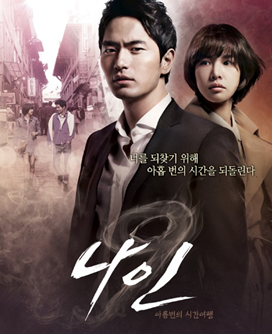 Brainstorming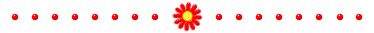 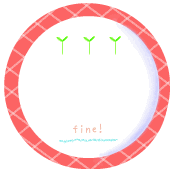 What do you want to do?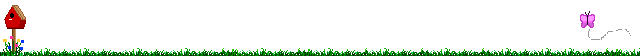 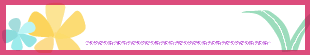 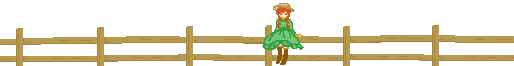 X Listening/Speaking      Reading      Grammar   WritingX Listening/Speaking      Reading      Grammar   WritingX Listening/Speaking      Reading      Grammar   WritingX Listening/Speaking      Reading      Grammar   WritingTopic: Time TravelTopic: Time TravelTopic: Time TravelTopic: Time TravelInstructor:BORALevel:Pre-intermediateStudents:12Length:53 MinutesMaterials:- White board and markers- Drama poster.- ‘Time travel’ brainstorming worksheet for each group- ‘What do you want to do?’ worksheet for each groupMaterials:- White board and markers- Drama poster.- ‘Time travel’ brainstorming worksheet for each group- ‘What do you want to do?’ worksheet for each groupMaterials:- White board and markers- Drama poster.- ‘Time travel’ brainstorming worksheet for each group- ‘What do you want to do?’ worksheet for each groupMaterials:- White board and markers- Drama poster.- ‘Time travel’ brainstorming worksheet for each group- ‘What do you want to do?’ worksheet for each groupAims:- Improve speaking skills by discussion in group, sharing ideas in group, having presentation, responding T’s question and answering CCQs.- Improve listening skills by listening to T’s introduction, questions and CCQs, listening to other Ss opinions during group discussion, listening to other group’s presentation. - Improve writing skills by completing worksheet and taking notes during communication.- Improve communication skills by having discussion and sharing ideas in group.Aims:- Improve speaking skills by discussion in group, sharing ideas in group, having presentation, responding T’s question and answering CCQs.- Improve listening skills by listening to T’s introduction, questions and CCQs, listening to other Ss opinions during group discussion, listening to other group’s presentation. - Improve writing skills by completing worksheet and taking notes during communication.- Improve communication skills by having discussion and sharing ideas in group.Aims:- Improve speaking skills by discussion in group, sharing ideas in group, having presentation, responding T’s question and answering CCQs.- Improve listening skills by listening to T’s introduction, questions and CCQs, listening to other Ss opinions during group discussion, listening to other group’s presentation. - Improve writing skills by completing worksheet and taking notes during communication.- Improve communication skills by having discussion and sharing ideas in group.Aims:- Improve speaking skills by discussion in group, sharing ideas in group, having presentation, responding T’s question and answering CCQs.- Improve listening skills by listening to T’s introduction, questions and CCQs, listening to other Ss opinions during group discussion, listening to other group’s presentation. - Improve writing skills by completing worksheet and taking notes during communication.- Improve communication skills by having discussion and sharing ideas in group.Language Skills:- Speaking: small group discussion, presentation, responding to T’s.- Listening: listening to T (T talk, instructions, CCQs, etc.), listening to other Ss’ opinions during discussion.- Reading: looking at the board and worksheets.- Writing: writing sentences in worksheet and taking notes.Language Skills:- Speaking: small group discussion, presentation, responding to T’s.- Listening: listening to T (T talk, instructions, CCQs, etc.), listening to other Ss’ opinions during discussion.- Reading: looking at the board and worksheets.- Writing: writing sentences in worksheet and taking notes.Language Skills:- Speaking: small group discussion, presentation, responding to T’s.- Listening: listening to T (T talk, instructions, CCQs, etc.), listening to other Ss’ opinions during discussion.- Reading: looking at the board and worksheets.- Writing: writing sentences in worksheet and taking notes.Language Skills:- Speaking: small group discussion, presentation, responding to T’s.- Listening: listening to T (T talk, instructions, CCQs, etc.), listening to other Ss’ opinions during discussion.- Reading: looking at the board and worksheets.- Writing: writing sentences in worksheet and taking notes.Language Systems:- Phonology: discussion, presentation, teacher talk.- Function: introduction, presentation, respect.- Lexis: vocabulary.- Grammar: N/A- Discourse: group discussion, responding the teacher.Language Systems:- Phonology: discussion, presentation, teacher talk.- Function: introduction, presentation, respect.- Lexis: vocabulary.- Grammar: N/A- Discourse: group discussion, responding the teacher.Language Systems:- Phonology: discussion, presentation, teacher talk.- Function: introduction, presentation, respect.- Lexis: vocabulary.- Grammar: N/A- Discourse: group discussion, responding the teacher.Language Systems:- Phonology: discussion, presentation, teacher talk.- Function: introduction, presentation, respect.- Lexis: vocabulary.- Grammar: N/A- Discourse: group discussion, responding the teacher.Assumptions:- All Ss have opinion about the topic.- All Ss probably are excited about imagining something.- All Ss will enjoy discussion and sharing their opinions in group. - All Ss cooperative with one another during the group activity.- All Ss know how to do brainstorming.- All Ss know how to have presentation in front of the other students.Assumptions:- All Ss have opinion about the topic.- All Ss probably are excited about imagining something.- All Ss will enjoy discussion and sharing their opinions in group. - All Ss cooperative with one another during the group activity.- All Ss know how to do brainstorming.- All Ss know how to have presentation in front of the other students.Assumptions:- All Ss have opinion about the topic.- All Ss probably are excited about imagining something.- All Ss will enjoy discussion and sharing their opinions in group. - All Ss cooperative with one another during the group activity.- All Ss know how to do brainstorming.- All Ss know how to have presentation in front of the other students.Assumptions:- All Ss have opinion about the topic.- All Ss probably are excited about imagining something.- All Ss will enjoy discussion and sharing their opinions in group. - All Ss cooperative with one another during the group activity.- All Ss know how to do brainstorming.- All Ss know how to have presentation in front of the other students.Anticipated Errors and Solutions:- If Ss don’t understand instructions. ☞ Solution: T shows demonstration.- If Ss may not have many ideas. ☞ Solution: T gives them some examples.- If some Ss are too shy to participate during the group discussion.☞ Solution: T encourages Ss to participate and give positive feedback.- If some Ss don’t give their opinion during the group discussion. ☞ Solution: T gives her opinion and leads them to participate in communication.- If activity takes too long. ☞ Solution: T gives them time warning.- If activity finishes too soon. ☞ Solution: T makes suggestions and shares ideas.Anticipated Errors and Solutions:- If Ss don’t understand instructions. ☞ Solution: T shows demonstration.- If Ss may not have many ideas. ☞ Solution: T gives them some examples.- If some Ss are too shy to participate during the group discussion.☞ Solution: T encourages Ss to participate and give positive feedback.- If some Ss don’t give their opinion during the group discussion. ☞ Solution: T gives her opinion and leads them to participate in communication.- If activity takes too long. ☞ Solution: T gives them time warning.- If activity finishes too soon. ☞ Solution: T makes suggestions and shares ideas.Anticipated Errors and Solutions:- If Ss don’t understand instructions. ☞ Solution: T shows demonstration.- If Ss may not have many ideas. ☞ Solution: T gives them some examples.- If some Ss are too shy to participate during the group discussion.☞ Solution: T encourages Ss to participate and give positive feedback.- If some Ss don’t give their opinion during the group discussion. ☞ Solution: T gives her opinion and leads them to participate in communication.- If activity takes too long. ☞ Solution: T gives them time warning.- If activity finishes too soon. ☞ Solution: T makes suggestions and shares ideas.Anticipated Errors and Solutions:- If Ss don’t understand instructions. ☞ Solution: T shows demonstration.- If Ss may not have many ideas. ☞ Solution: T gives them some examples.- If some Ss are too shy to participate during the group discussion.☞ Solution: T encourages Ss to participate and give positive feedback.- If some Ss don’t give their opinion during the group discussion. ☞ Solution: T gives her opinion and leads them to participate in communication.- If activity takes too long. ☞ Solution: T gives them time warning.- If activity finishes too soon. ☞ Solution: T makes suggestions and shares ideas.References: Finding drama poster from the website - http://www.naver.comReferences: Finding drama poster from the website - http://www.naver.comReferences: Finding drama poster from the website - http://www.naver.comReferences: Finding drama poster from the website - http://www.naver.comLead-InLead-InLead-InLead-InMaterials: - White board and markers.- Drama posterMaterials: - White board and markers.- Drama posterMaterials: - White board and markers.- Drama posterMaterials: - White board and markers.- Drama posterTimeSet UpStudent ActivityTeacher Talk1min4min4minWholeWholeSsSs greet the teacher.Ss listen to teacher and look at the drama poster that teacher has.Ss share their experiences and look at the board.Greeting. Tell T’s interesting experience of watching drama. The story is unrealistic that the main character goes back to the past and changes his life. Elicit the stories from Ss and write the word ‘Time travel’ in the center of the board.What comes to your mind when you think of ‘Time travel’?Pre-ActivityPre-ActivityPre-ActivityPre-ActivityMaterials: - ‘Time travel’ brainstorming worksheet- White board and markers.Materials: - ‘Time travel’ brainstorming worksheet- White board and markers.Materials: - ‘Time travel’ brainstorming worksheet- White board and markers.Materials: - ‘Time travel’ brainstorming worksheet- White board and markers.TimeSet UpStudent ActivityTeacher Talk2min1min1min7min3minWholeSsGroupGroupWholeSs look at the worksheet and listen what T says.Ss respond.Ss move into group.Ss take the worksheet and look at it.Ss do brainstorming creative and interesting ideas imagining ‘time travel’ and write them on the worksheet.Ask questions to T if they have.All groups tell their ideas.Introduce WorksheetShow the worksheet and explain how to complete it. <CCQ>What will you do? How will you complete the worksheet?Are you working alone?Divide Ss into four groups of three members. Hand out the worksheets.Let Ss do brainstorming, discuss and write the ideas on the worksheet.Monitor Ss how they are doing.Complete the mind map on the board.Now, it’s time to leave for time travel!Main ActivityMain ActivityMain ActivityMain ActivityMaterials: - ‘What do you want to do?’ worksheet Materials: - ‘What do you want to do?’ worksheet Materials: - ‘What do you want to do?’ worksheet Materials: - ‘What do you want to do?’ worksheet TimeSet UpStudent ActivityTeacher Talk2min1min10min1min3min4min3minWholeSsGroupGroupWholeGroupWholeSs listen to T’s instruction.Ss respond.Ss share their ideas one another and complete the worksheet.Ask questions to T if they have.Ss choose one idea in their group.Each group has presentation in front of the other students.Each group makes short story supposing the time travel realized.Each group has presentation in front of the other students.T gives instruction.<CCQ>What will you do?How much time do you have for communication?Let Ss imagine going time traveling and talk about what they want to do.Monitor group activity and help Ss if someone has difficulty in communication.Give Ss positive feedback.Let Ss discuss and choose the most interesting idea in their group.Let all groups have presentation about the most extraordinary and interesting idea.Let each group makes the short story following the idea they presented. If they are realized, what will be changed?Let all groups have presentation about their story.Now, it’s time to come back to reality!Post ActivityPost ActivityPost ActivityPost ActivityMaterials: - White board and markers.Materials: - White board and markers.Materials: - White board and markers.Materials: - White board and markers.TimeSet UpStudent ActivityTeacher Talk5min1minSsWholeSs look at the board.Ss talk about what they want to do in the present.Ss say good bye.Write the words ‘here’ and ‘now’ on the board.Let Ss talk about what they want to do ‘here and now’ for a better life. Close by giving Ss feedback about their accomplishment and improvement.NameWhenWhatWhy